ΣΥΛΛΟΓΟΣ ΕΚΠΑΙΔΕΥΤΙΚΩΝ Π. Ε.                    Μαρούσι  18 – 3 – 2024                                                                                                                  ΑΜΑΡΟΥΣΙΟΥ                                                   Αρ. Πρ.: 81Ταχ. Δ/νση: Μαραθωνοδρόμου 54                                             Τ. Κ. 15124 Μαρούσι                                                            Τηλ.: 2108020788 Fax:2108020788                                                       Πληροφ.: Δ. Πολυχρονιάδης 6945394406                                                                                     Email:syll2grafeio@gmail.com                                           Δικτυακός τόπος: http//: www.syllogosekpaideutikonpeamarousiou.grΠΡΟΣΤΑ ΜΕΛΗ ΤΟΥ ΣΥΛΛΟΓΟΥ ΜΑΣ Κοινοποίηση: ΥΠΑΙΘΑ,  Ε.Λ.Μ.Ε. Καλλιθέας – Ν. Σμύρνης – Μοσχάτου,  Δ.Ο.Ε., Ο.Λ.Μ.Ε.,  Συλλόγους Εκπ/κών Π. Ε. & Ε. Λ. Μ. Ε. της χώραςΔΕ ΘΑ ΠΕΡΑΣΟΥΝΟΙ ΣΥΝΔΙΚΑΛΙΣΤΙΚΕΣ ΠΟΛΙΤΙΚΕΣ ΔΙΩΞΕΙΣΠΕΜΠΤΗ 21/3/2024  18:30 ΣΥΓΚΕΝΤΡΩΣΗ ΔΙΑΜΑΡΤΥΡΙΑΣ στο ΔΗΜΟΤΙΚΟ ΘΕΑΤΡΟ ΠΕΙΡΑΙΑΚαταγγέλλουμε τη βιομηχανία διώξεων που στήνεται και στοχεύει την συνδικαλιστική και πολιτική δράση. Όλο και συχνότερα στήνονται πειθαρχικά και δίκες ενάντια σε συνδικαλιστές, εργαζόμενους και κομμάτια της νεολαίας που αγωνίζονται!Μόνο στους εκπαιδευτικούς στα σχολεία υπάρχουν τα τελευταία χρόνια παραπομπές σε πειθαρχικά, σύρσιμο στα δικαστήρια και κάλεσμα σε απολογία για την συνδικαλιστική και πολιτική τους δράση. Για συμμετοχή τους σε συγκεντρώσεις που καλέστηκαν από τα σωματεία τους ενάντια στις κυβερνητικές πολιτικές στην εκπαίδευση. Επειδή συμμετείχαν σε λαϊκές κινητοποιήσεις. Εκπαιδευτικοί διώκονται ακόμα και για την δημόσια διατύπωση άποψης!Φυσικά διώξεις υπάρχουν σε κάθε κλάδο εργαζομένου που αγωνίζεται. Χαρακτηριστικά είναι τα παραδείγματα: του διοικητικού υπαλλήλου του ΕΚΠΑ που απολύθηκε λόγο συμμετοχής του σε κινητοποίηση του συλλόγου (και πραγματοποιείται και ΕΔΕ σε όλο το ΔΣ), των διώξεων συνδικαλιστών της ΠΕΝΕΝ με την κατηγορία της παρεμπόδισης εκτέλεσης των δρομολογίων των πλοίων σε ημέραπανεργατικής απεργίας, της δίωξης προέδρου του σωματείου εργαζομένων του νοσοκομείου Αγ. Σάββας, από την Διοίκηση του Νοσοκομείου ενάντια στην απεργία των συμβασιούχων καθαριότητας, της δίωξης του Πρόεδρου του σωματείου εργαζομένων της Πειραϊκού Φαρμακευτικού Συνεταιρισμού (ΠΕΙΦΑΣΥΝ).Και ο κατάλογος συνεχίζεται...Όλες αυτές οι διώξεις συνδέονται με το γενικότερο κλίμα τρομοκρατίας, καταστολής των φοιτητικών αγώνων, χτυπήματος των σωματείων και του δικαιώματος στην απεργία. Στηρίζονται πάνω σε όλους τους αντιδραστικούς νόμους που έχουν ψηφιστεί το τελευταίο διάστημα ενάντια στην συνδικαλιστική και πολιτική δράση (ν. Χατζηδάκη, Γεωργιάδη κ.τ.λ.).Είναι υπόθεση του κινήματος, των εργαζόμενων, της νεολαίας, να δώσει απάντηση στο δρόμο. Οι διώξεις αφορούν όλη την κοινωνία αφού στοχεύουν στη δημιουργία ενός κλίματος φόβου για να μην σηκώνει κανείς κεφάλι την επόμενη μέρα. ΔΕ ΘΑ ΠΕΡΑΣΟΥΝ!ΝΑ ΠΑΡΘΟΥΝ ΠΙΣΩ ΟΙ ΣΥΝΔΙΚΑΛΙΣΤΙΚΕΣ-ΠΟΛΙΤΙΚΕΣ ΔΙΩΞΕΙΣΚΑΤΩ ΤΑ ΧΕΡΙΑ ΑΠΟ ΤΑ ΣΩΜΑΤΕΙΑ ΚΑΙ ΤΟΥΣ ΑΓΩΝΕΣΟΛΕΣ/ΟΛΟΙ ΤΗΝ ΠΕΜΠΤΗ 21/3/2024 στις 18:30 στη ΣΥΓΚΕΝΤΡΩΣΗ στο ΔΗΜΟΤΙΚΟ ΘΕΑΤΡΟ ΠΕΙΡΑΙΑ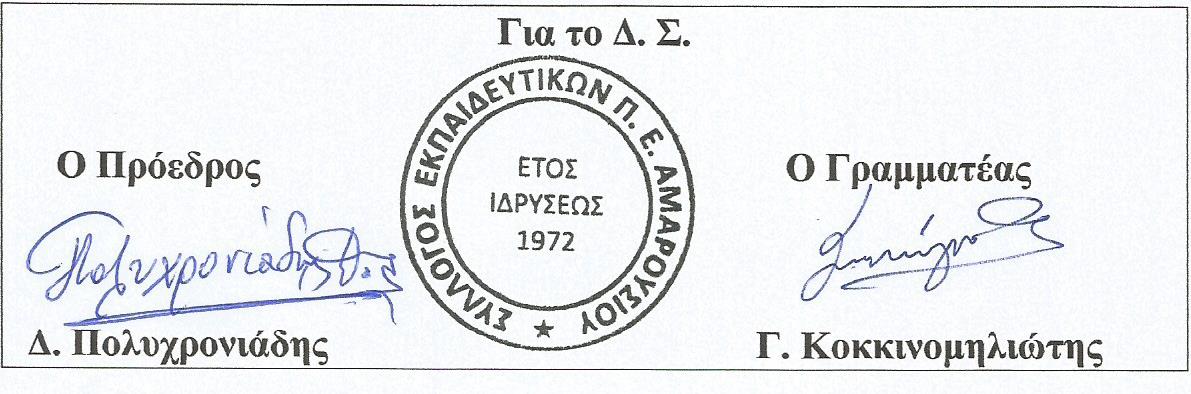 